INDICAÇÃO Nº 845/2017                                                       ASSUNTO: Solicita a execução da poda de árvore nas Ruas do Jardim Belém, conforme específica.			Senhor Presidente:CONSIDERANDO que, o pedido procura atender a uma antiga reivindicação de um morador do bairro, que reclama de várias árvores, que se encontram com suas copas muito grandes, conforme fotos em anexo;CONSIDERANDO que a CPFL só faz a poda da árvore se houver acidentes nas redes elétricas;			INDICO ao Sr. Prefeito Municipal, nos termos do Regimento Interno desta Casa de Leis, que se digne determinar ao departamento competente da Municipalidade que realize as providências necessárias para a execução da pode de árvores nas Ruas do Jardim Belém. SALA DAS SESSÕES, 19 de abril de 2017.THOMÁS ANTONIO CAPELETTO DE OLIVEIRAVereador -PSDB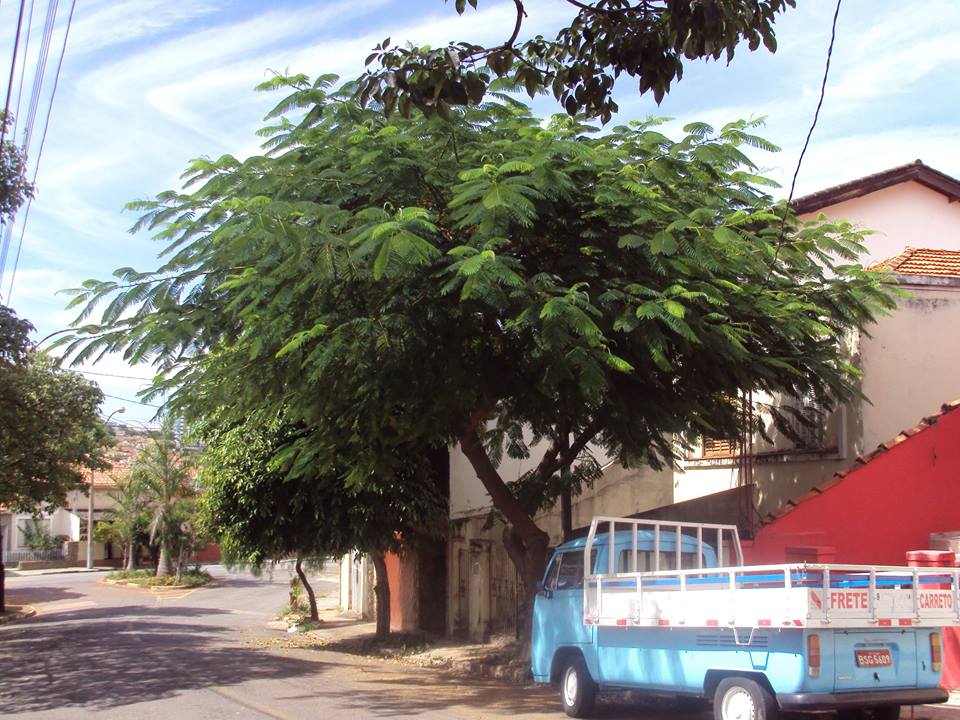 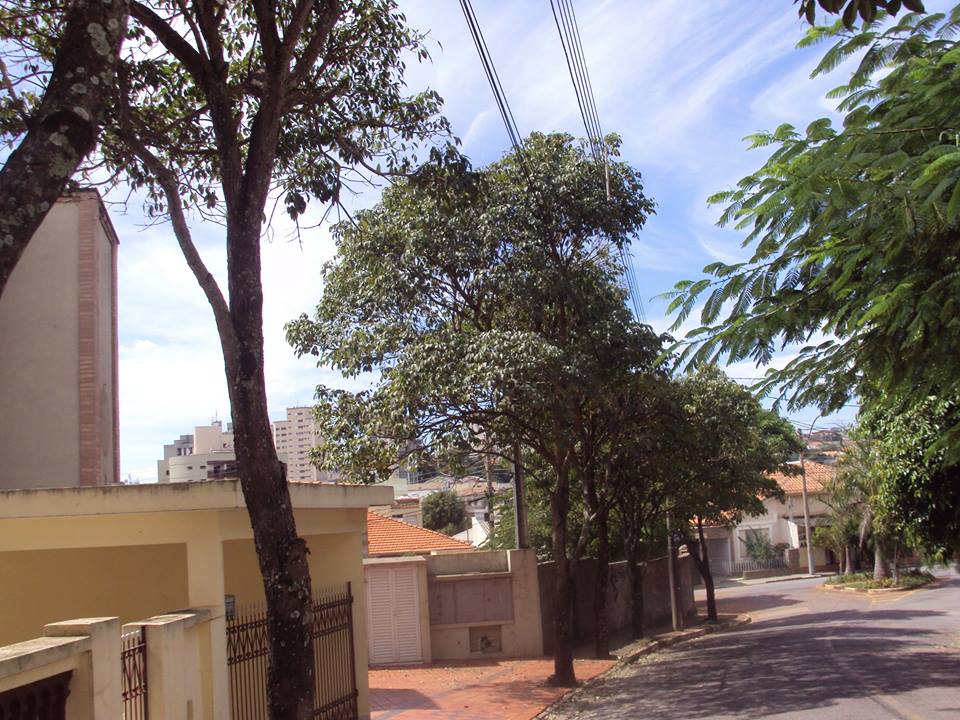 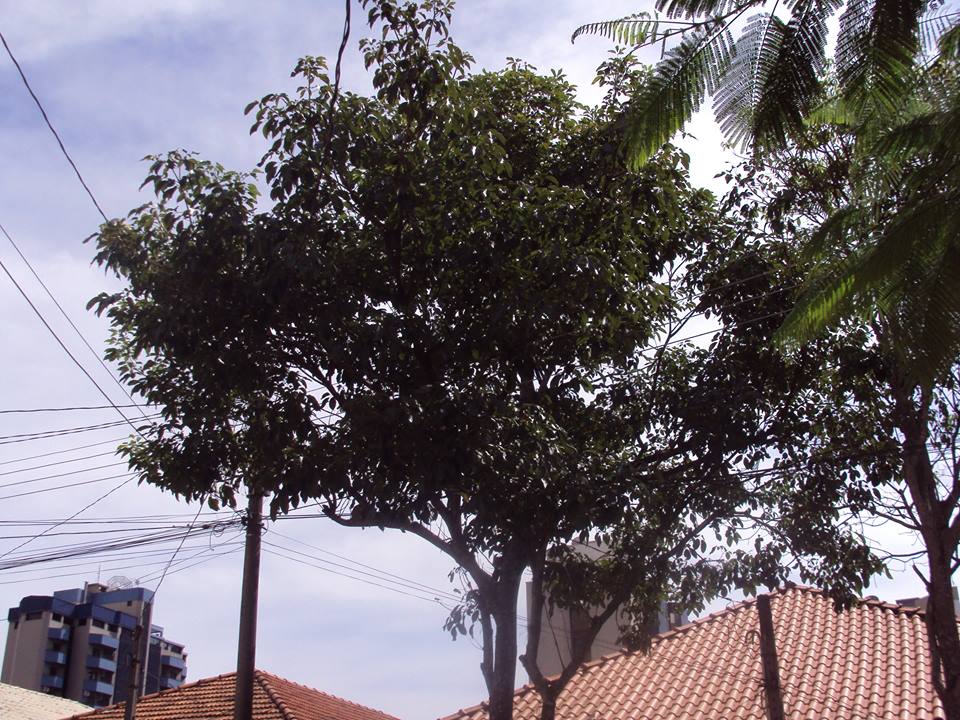 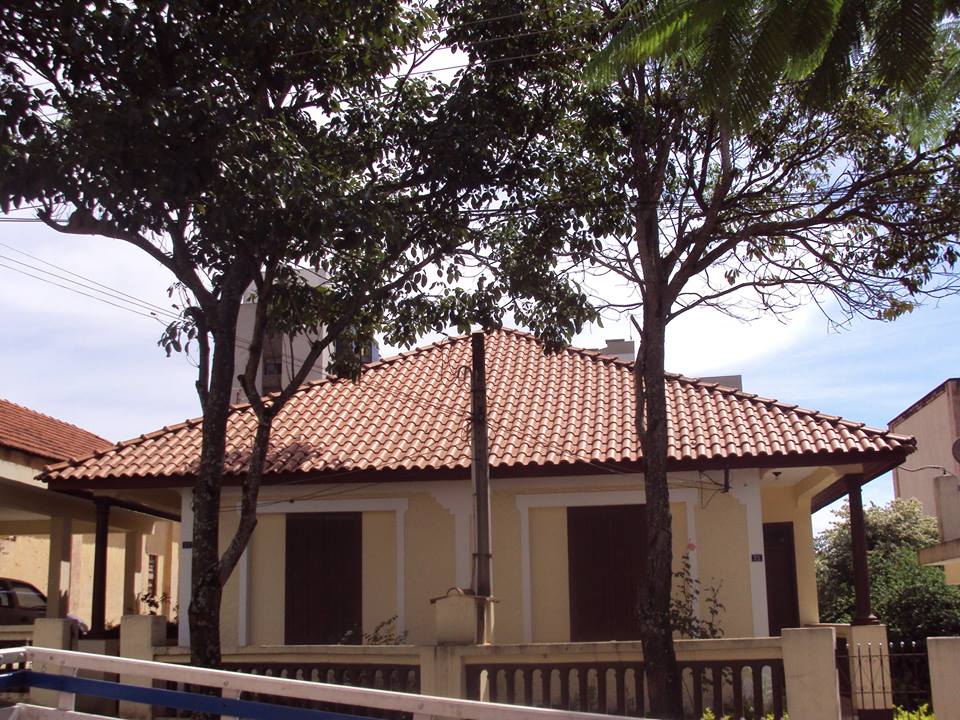 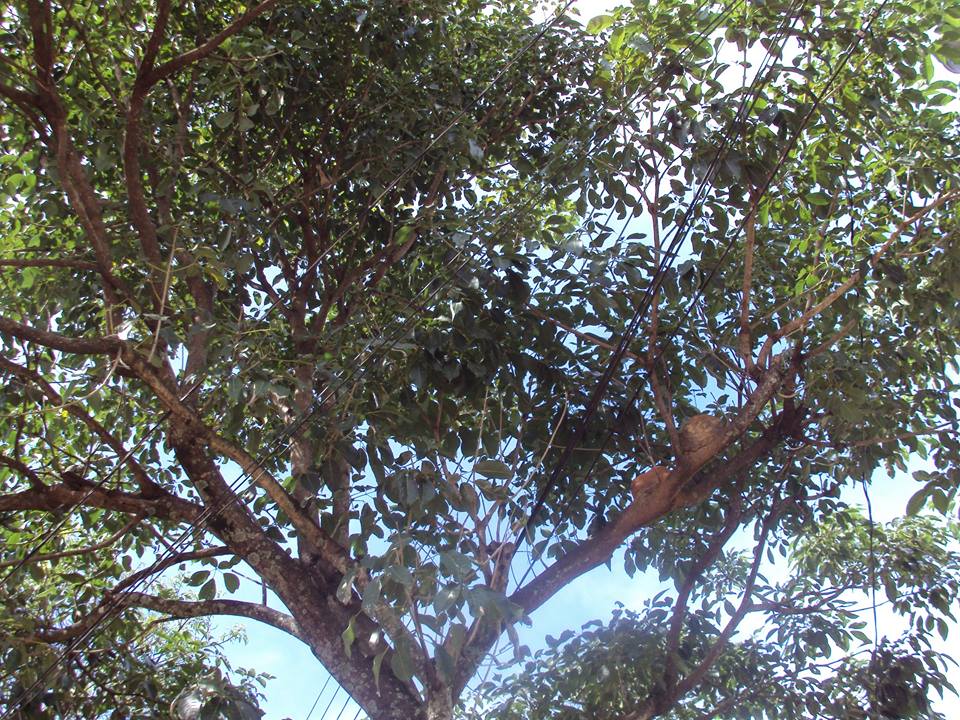 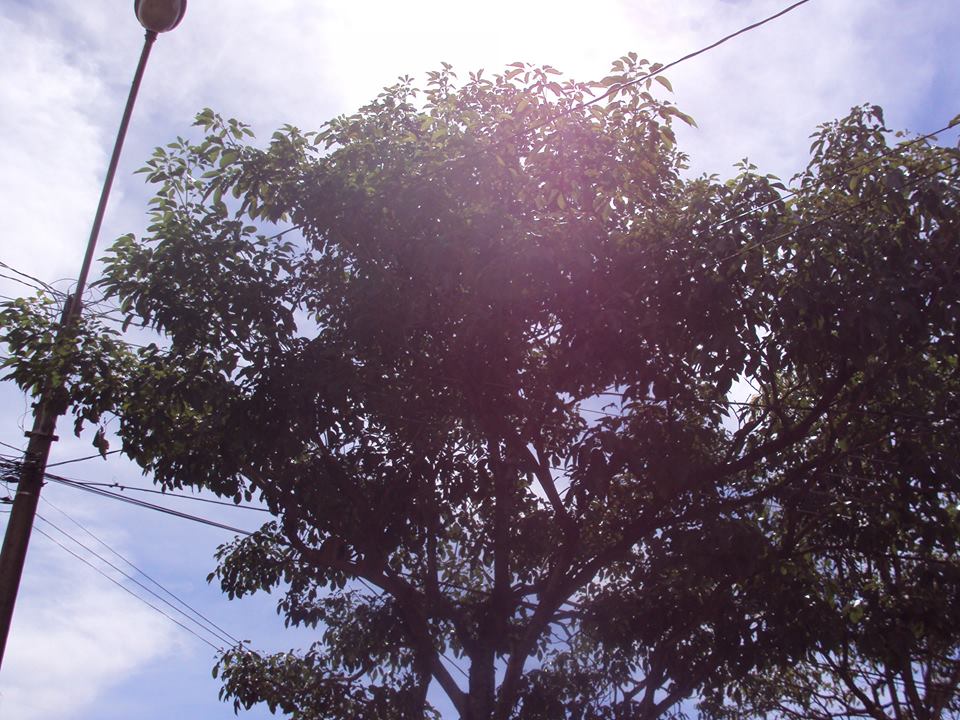 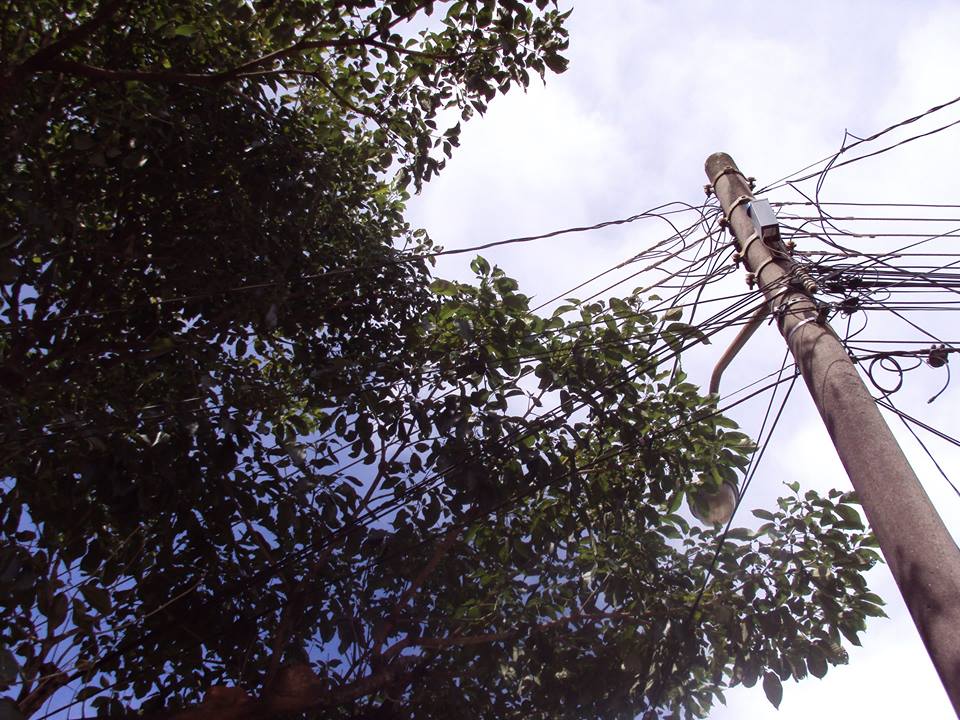 